KEEWAYTINOOK  OKIMAKANAK SECONDARY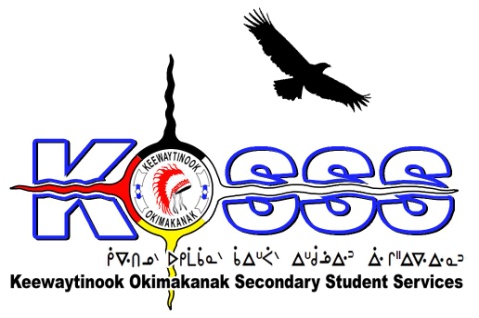 STUDENT SERVICES (KOSSS)1046 Memorial AvenueThunder Bay, Ontario P7B 4A3Phone: (807) 346-4204 Ext. 1709   Fax: (807) 346-4330   Toll Free: 1-888-893-4111 Keewaytinook Okimakanak Secondary Student Services
Student Mental Health Worker Required Keewaytinook Okimakanak Secondary Student Services is looking to fill one Student Mental Health Worker Position. The Student Mental Worker will work out of Pelican Falls First Nation High School, Ontario and will commence in August 2017. The grade 9-12 students will be coming from our First Nation communities of Fort Severn, Keewaywin, Deer Lake, North Spirit Lake, Poplar Hill, and McDowell Lake.The following are the requirements for this position: QualificationsDegree or training in health-related fields Experience working in the mental health field, with experience in cultural approaches is an asset Knowledge and understanding of Aboriginal culture and values, and of the geographical and health care challenges of First Nations in the Sioux Lookout district.Excellent leadership, management, motivation and problem-solving skills.Ability to speak one of the KO local dialects is an asset Strong Interpersonal SkillsValid Class G Driver’s License Must be willing to provide a police criminal background checkAble to work effectively with othersAbility to work independently The ability to maintain confidentialityStrong communication skills with proficiency in developing written communications and the development and delivery of oral presentations Willing to travel to the communities Duties will include, but may not be limited to:Provides Counselling services to Keewaytinook Okimakanak (KO) Students.Provide counselling services to the KO students, dealing with a wide range of concerns such as metal health issues, substance abuse, past or present violence, traumas, etc. Conducts and records confidential initial client assessment as part of the treatment planning process and in concert with other care providers as appropriate. Safety plans are developed immediately whenever a safety concern is identified. Develops and records individual treatment plans for clients and monitors and records client progress.Provides case management services which includes participating in or leading case management meetings with the KO staff and with other mental health team members, liaising with other professionals, advocating for clients, and making appropriate referrals as needed.Refers clients to appropriate specialists when necessary. Ensures the creation, undertaking and completion of a long-term relapse prevention program.Supports clients who are participating in or who have participated in opiate substitution therapy programs.Provides group programs and services to KO students.Provides group teaching sessions on relapse prevention, healthy reaction, life skills, anger management, self-esteem, etc. Develops and delivers/facilities prevention workshops on prescription drug abuse.Participates in the development of teambuilding activities and healing circle activities.Participates in meetings and shares knowledge with other mental health workers and social workers.Maintain accurate client records.Ensures the accuracy, confidentiality and security of all student records.Records student contracts on forms as indicated by procedures of KO.Records and submits student statistics to KO Education Coordinator on a quarterly basis.Maintains up to date student reports.Salary will be based on a combination of qualifications and experience.Deadline for the above Position is: August 11, 2017 by 1:00 P.M. CSTPlease FAX or E-Mail Resumes to: 1-807-346-4330 or email to henryowusu@edu.knet.ca  